Spiderman TransformationsDescribe what transformation Spidey has use to get from position A to B to C, and tell our superhero how he could have got straight from position A to C and saved energy to fight crime. Make sure that you fully describe each transformation, using equations or names of lines.ExtensionOur hero has got a bang on the head and is performing some slightly trickier transformations.Make sure that you fully describe each transformation, using equations or names of lines.Spidey’s MovementsDescription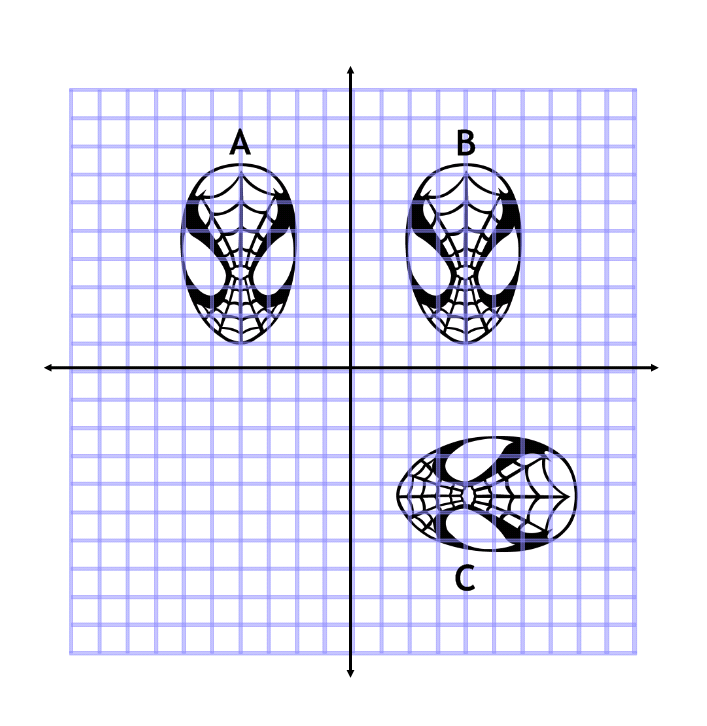 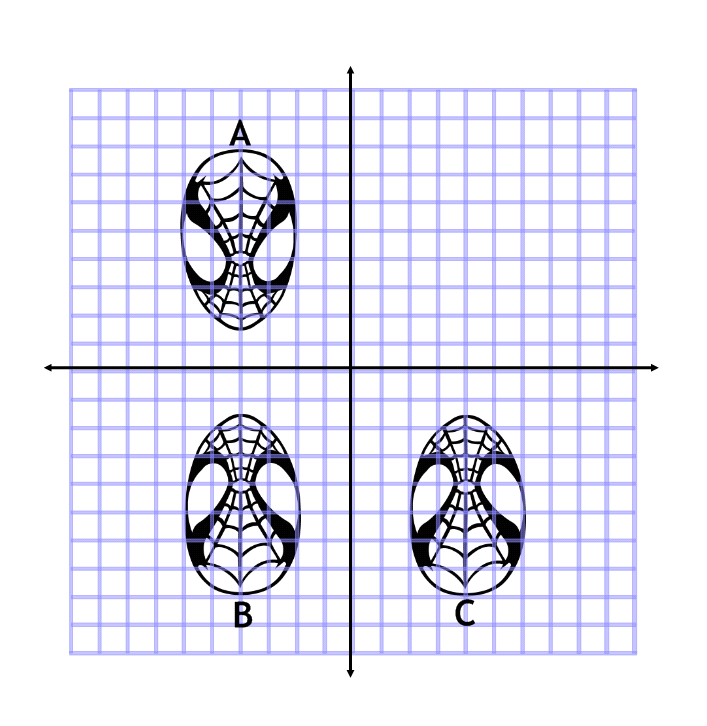 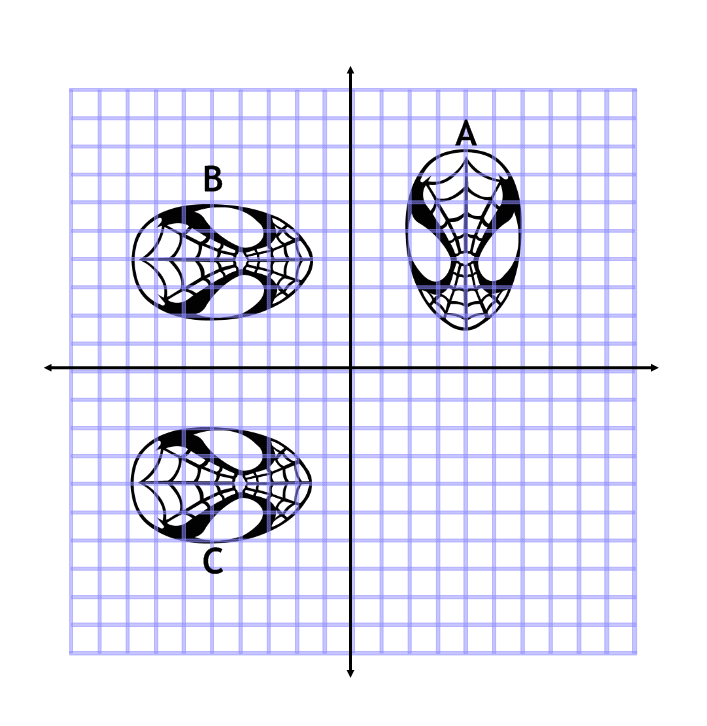 Spidey’s MovementsDescription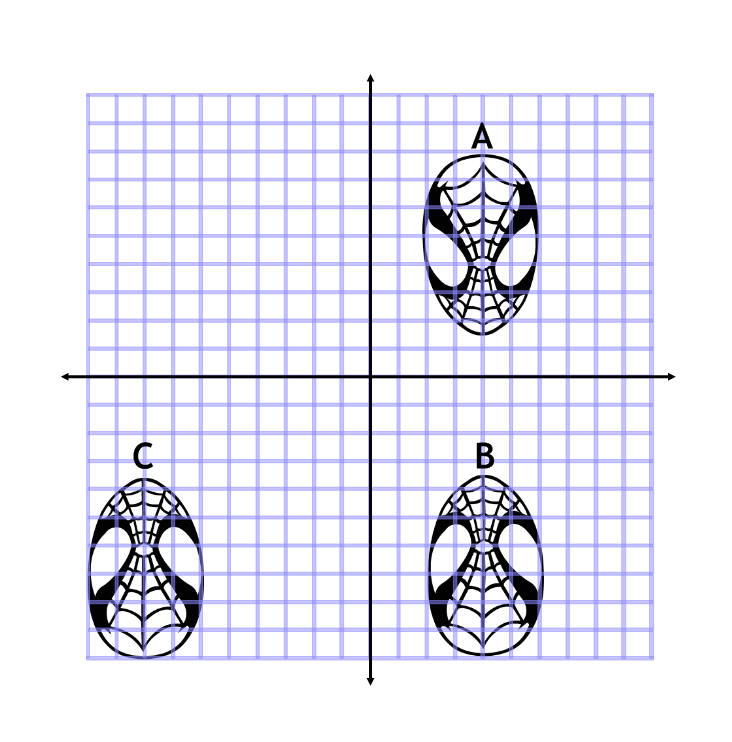 